Elk Point Baptist Church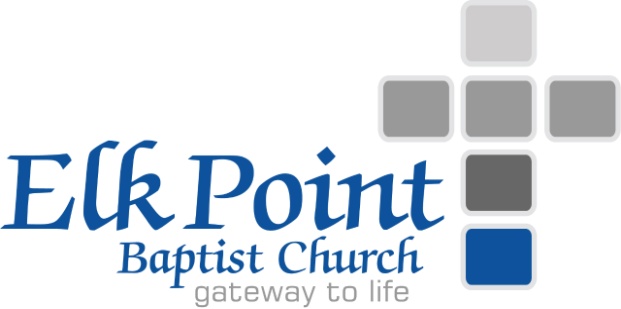 Elder's CouncilBenevolence Fund Policy GuidelinesI - GeneralThe membership of Elk Point Baptist Church have designated certain funds to the aid of those in crisis whether locally or internationally.  One area that this is designated is within the Annual Budget under 'Local Missions: Food Vouchers and another within the purview of the Grace Contingency Fund under 'Mercy Ministries' and "Disaster Relief'.  Therefore the current administrators of these funds includes the Deacon's Board and the Elder's Council.  The variety of those that administer the funds, the difficulty of the situations that often come to our attention; and the need to use these funds with integrity and Biblical veracity require some policy guidelines.  Many of the ideas in this document were derived from the Canadian Council of Christian Charities.II - Purpose1. People in need matter to God.No individual in the community who is willing to receive help in Christ’s name should be withoutfood, shelter and other basic needs. Furthermore, God’s people are commanded to care for each other. Galatians 6:2 (NASB95)
2 Bear one another’s burdens, and thereby fulfill the law of Christ.Galatians 6:10 (NASB95)
10 So then, while we have opportunity, let us do good to all people, and especially to those who are of the household of the faith.1 John 3:17 (NASB95)
17 But whoever has the world’s goods, and sees his brother in need and closes his heart against him, how does the love of God abide in him? (see also Matthew 25:31-46).III - AdministrationTherefore as an integral part of the ministry of our church, certain aspects of the Annual Budget and the Grace Contingency Fund provides financial assistance to individuals or families who are experiencing financial or material needs.   Ideally both of these 'accounts' should be administered by the Deacons under the guidance of the Elders.  In any case where there is uncertainty by the Deacons in these matters, they should refer the request to the Elder's Council.  In this document the term "benevolence funds" include both the Local Missions and the Grace Contingency Fund, for simplicity.A written application for request will be provided.  Application for Assistance is attached as Addendum “A”.  Assuming that normally requests come to the church Administrator and will be administered by the Deacon's Board, under the following guidelines supplied by the Elder's Council:1. Levels of supportThere are three levels of approved benevolence ministry:A) Basic (up to $150.00 per situation)Any Deacon may approve this level of assistance in each single situation. The SeniorPastor or the Associate Pastor may also approve this level of assistance, but must informthe Deacon Board in writing. Repeat support at this level places the assistance at theIntermediate level.B) Intermediate ($150.00 to $750.00)A majority of the Deacon Board may approve this level of assistance in each single situation. A phone or e-mail poll with corresponding documentation may be used if necessary.  Repeat support at this level places the assistance at the Advanced level.C) Advanced (over $750.00)This level of assistance, per situation, requires a duly called meeting of the Deacons.  This level of assistance also requires a two-third majority at a meeting of the Deacon Board, subject to meeting all specified criteria.  Note: Deacons and those consulted must disclose conflicts of interest (e.g., where proposed assistance involves a family member) and excuse themselves from the related discussion and decision.2. FundingThe Pastors and/or Deacons will only provide assistance as resources are available.  Pastors and Deacons must be kept aware of the financial reports and seek an update if necessary.3. GuidelinesFirst and foremost, access to Government assistance must be sought.  Private charity between individuals will also be encouraged; and the Church may facilitate individuals carrying out private benevolence. The following guidelines should assist in determining need and eligibility for assistance, should government or private charity not be realized.A) Determining needi) The need of an individual or family may come to a Pastor or Deacon’s attention during the course of ministry, or by referral from a third party.ii) A dependent individual’s need must be assessed in consultation with the person who has legal responsibility for the individual and the financial status of the legal parent or guardian will be taken into consideration.iii) Other sources of community assistance, including support from other area churches, may need to be verified. An 'Authorization to Release Information' (Addendum B) is required to be completed.  iv) Support will not be restricted to Church members or adherents.iv) Needs that will be considered for benevolent assistance include the following:a. An accident, illness or death that results in financial needs.b. An unavoidable unemployment situation.c. Families that encounter legitimate financial difficulties such as:1.  Medical treatments and related expenses prescribed by a recognized Canadian medical professional not covered by a public or private insurance/medical plan.2.  Marital breakup or family crisis that requires temporary emergency support.4. Holistic PhilosophyWhen financial assistance is provided consideration should also be given to meeting the spiritual, physical, mental, emotional, and other needs of the party receiving assistance. This will be done in consultation with the Pastors and/or Elders.  Those seeking assistance ought to be made aware that this is our philosophy of ministry.  The most important need of any individual is to enjoy a personal, saving and vital relationship with God through His Son, Jesus Christ.  Consideration will always be given to individuals seeking assistance, to provide for them the opportunity to hear and respond to the Gospel.5. Duration of CharityA)  The church will provide assistance for a specific need that is not expected to involve a long-term commitment.B) When a major need arises, other possible sources for assistance will be explored with the party in need (e.g., community and/or government programs).6. Cheque RequisitionsPayments will only be processed upon written authorization from a Deacon (or, in the case ofBasic assistance, the Senior Pastor or Associate Pastor) by means of the Elk Point Baptist Church Cheque Requisition Form.  Whenever reasonably possible, benevolent assistance should be paid directly to a supplier/service provider, or the assistance should be in the form of physical goods or vouchers.Addendum A. Elk Point Baptist ChurchApplication for Financial or Material AssistanceDate:  Name:       Address:      Phone Numbers:        Home:        Cellular:         Email Address:      Number of Dependents:  Age group of applicant:    Youth   Adult   SeniorAge group of dependents (put number of dependents in each group)       (child 0-12)       youth         adult       seniorAmount of Request:      Reason for Request:       I am aware that Elk Point Baptist Church is a Christian organization that will seek to help me spiritually as well as materially. We believe that it is your most important need is to enjoy a personal, saving and vital relationship with God through His Son, Jesus Christ.  You should be aware that you will be given the opportunity to hear and respond to the Gospel.I am aware that this assistance is limited and that is intended only to be accessed once due to my current emergency.   If further assistance is required I will voluntarily agree to personal or family counseling, as recommended by the Pastors and/or Elders of the Church,  with the view to gaining long-term stability.Check here if you have read and understand the statement above:      Approved by:  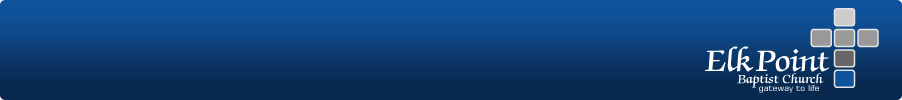 Addendum B.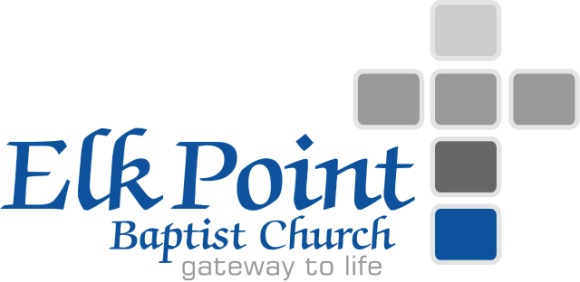 Elk Point Baptist ChurchAuthorization to Release Information(Please print clearly)The authorization is being requested to verify information based on your Application for Financial or Material Assistance to Elk Point Baptist Church.Failing to grant consent to discuss your situation with other sources of community assistance, including support from other area churches will result in not being able to consider your request.I,      (Your name) authorize Elk Point Baptist Church to request and/or release information to any government, community or church organization, to verify my request for financial or material assistance and to seek out possible alternatives for help based on my request.I have read and understand this authorization.   Check Here 